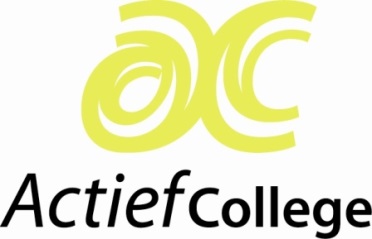 Absentieregistratie 2017-2018Stichting Openbaar Voortgezet OnderwijsHoeksche Waard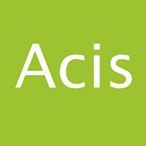 Actief College Koninginneweg 1263262 JD  Oud-BeijerlandT: 0186-612130								E: administratie@actiefcollege.nl  								W: www.actiefcollege.nl								September 2017Inhoudsopgave									PaginaAf- en betermelding van een leerling door ouder of verzorger		3De leerling is te laat							4Een leerling is afwezig zonder melding 					5Meerdere absenties door ziekte					6Opmerkingen							7Af- en betermelding van een leerling door ouder of verzorgerDe leerling is te laatEen leerling is afwezig zonder meldingMeerdere absenties door ziekteOpmerkingenDe absentiemedewerker belt de A* van lesuur 1 t/m 3 na en verwerkt dit in Magister.Op de website staan de  formulieren  ziekteherstelformulier en formulier aanvraag (kort) verlof om te downloaden.DocumentgegevensDe leerling wordt telefonisch afgemeld door een ouder of verzorger.Bij herstel vult de ouder of verzorger een  ziekteherstelformulier in (downloaden via de website) en levert deze in bij de administratie.Absentie en herstelInvoeren in Magistermet  bijbehorende code. (Administratie)De leerling is te laat.Wordt in Magister genoteerdmet de code TL.(Docenten)Controle 5 x TL. (Mentor)De mentor neemt contact op met één van de ouders of verzorgers en de leerling.De mentor noteert dit in hetlogboek bij oudernotitie(autoriseren: assistent van teamleider).Controle op 3 x TL.(Mentor)De mentor neemt contact op met de leerling en kan een passende sanctie geven.Na 10 x TL melding bij DUO voor leerplicht.(Administratie)Leerplicht onderneemt actierichting de ouders ofverzorgers en de leerling.(Leerplicht)De leerling is zonder melding een heellesuur afwezig.De docent vult de absenties per uur in.LET OP:bestaande absentiesniet overschrijven!(Docent)1x Per week controle absenten.Contact opnemen met oudersof verzorgers en de gevolgen bespreken.Aanpassen in Magister.(Mentor)Controle absenties in Magister.De leerlingen met A* worden gebeld voor 11 uur.(Administratie)Spijbelen in logboek noteren. Uren worden ingehaald door leerling.(Mentor)3 x Ziek per trimester, meldingaan  Careyn-verpleegkundige.De mentor meldt aan COO.(Mentor)COO geeft opdracht aan administratie voormelding aan Careyn. (COO)WerkgeverStichting OVO Hoeksche WaardLocatieActief CollegeTitel documentAbsentieregistratie 2017-2018VerantwoordelijkeP.C.A.M. DamenDatum inwerkingtredingSeptember 2017Status (versie)DefinitiefGearchiveerd bij SecretariaatGearchiveerd onder de naamK:/Onderwijs Ondersteuning/Administratie-Secretariaat/Administratie KW/2017-2018/Protocollen, reglementen/AC_Absentieregistratie_2017-2018